Заявка на участие в 
Программе Партнерской Авторизации QNAP 2022   Название компании:   1. Город:2. Желаемый статус Авторизации QNAP (отметьте Х ). Требования к претендентам на разные статусы приведены в Программе Авторизации._ Авторизованный Розничный партнер QNAP_ Авторизованный Интернет-магазин QNAP_ Авторизованный Системный интегратор QNAP3. Сотрудник, отвечающий за работу с QNAP.ФИО:Должность:e-mail:Тел:4. Название компании на русском языке, фактический адрес и логотип для информации в разделе «Где купить» на сайте QNAP.ru:  5. Название компании для указания в Авторизационном Cертификате QNAP:6. Все возможные имена и, соответствующие им ИНН, под которыми компания закупает продукцию:7. ФИО, должность и контактные данные сотрудника, заполнившего заявку, если информация отличается от п.3:Заполненную форму заявки необходимо отправить по адресу partner@qnap.ru. После получения заявки наш сотрудник свяжется с вами.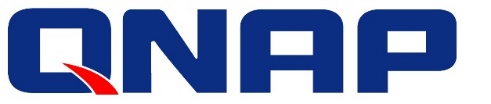 